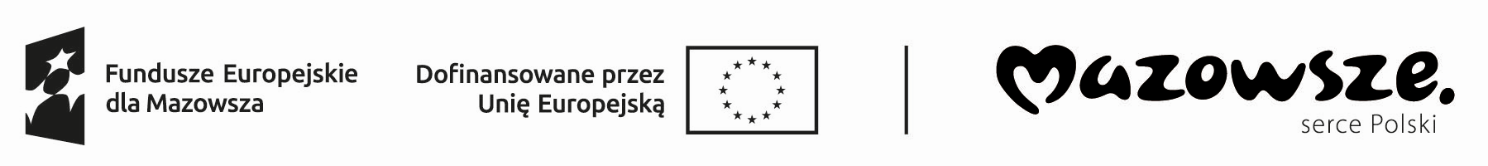 ………………………………………………				Dnia……………………………………………….    (imię i nazwisko stażysty)						WNIOSEK O UDZIELENIE DNIA WOLNEGOZwracam się z prośbą o udzielenie mi dnia wolnego od dnia …………..…………….. do dnia ………….……………… dni roboczych………………….. 								………………………………………									(podpis stażysty)  ………………………………………...     (podpis i pieczątka Organizatora)